August 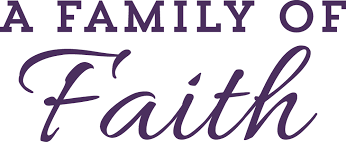 	15	Assumption of Mary27	8th Grade Confirmation Parent Meeting	10am – Classroom A 27            St. Kateri Youth group Kickoff –Cardinal Stritch-  		Lifeteen/EdgeSeptember10	A Family of Faith 9:15am-11:15am		         	10            Lifeteen/Edge 5pm-7pm. Cardinal Stritch                17             First Reconciliation Parent Meeting		        9:15am PLC Classroom A17	7th Grade Confirmation Parent Meeting       10:15am PLC Classroom A	23/24	Rite of Commitment for Confirmation-		   St. Ignatius (5pm, 8am or 11:30am)	24	Rite of Commitment for Confirmation 		     Mt. Carmel - 9:30am	                24            Lifeteen/Edge 5pm.-7pm. Cardinal Stritch           October  	1  	Blessing of Animals – 1pm @ St. Ignatius	8 	LifeTeen/Edge at Cardinal Stritch     	8 	A Family of Faith 9:15am-11:15am			22	LifeTeen/Edge 5pm-7pm. @Cardinal StritchNovember  1	All Saints Day – Mass 7pm @ OLMC 5	LifeTeen/Edge 5:00pm-7pm @Cardinal Stritch      12	A Family of Faith 9:15am-11:15am	     			      Teaching God’s Children Lesson 1		19	Life Teen/Edge 5pm-7pm @Cardinal Stritch       December 	 2	Confirmation Retreat (8th Grade) 8:30am-2:30pm 	St. Ignatius Parish Life Center  3              Lifeteen/Edge@Cardinal Stritch 	 7	Immaculate Conception(vigil Mass: – 7pm	     Our Lady of Mt. Carmel9	Reconciliation – 3pm – 4:30pm St. Ignatius	   (First Reconciliation)10	A Family of Faith 9:15am-11:15am	    	               	      Teaching God’s Children Lesson 210	Penance Service – OLMC 10:30am	(First Reconciliation)12	Deanery Penance Service – 6:30pm	     Cardinal Stritch Gymnasium17	Reconciliation – 3pm – 4:30pm St. Ignatius	     (First Reconciliation)	24           Christmas eve. Mass -4:00pm St. Ignatius 24           Christmas eve Mass -6:00pm. Our lady of Mt. Carmel24           Christmas eve Mass- 10:00pm. St. Ignatius	25           Christmas day Mass- 9:00am. Our Lady of Mt. Carmel                25           Christmas day Mass- 10:30am. St. IgnatiusJanuary  1 		Feast of Mary, the Mother of God        14   	 	A Family of Faith 9:15am-11:15am        20/21	Rite of Commitment for First Eucharist	        St. Ignatius (5pm, 8am, 11:30am)        21		Rite of Commitment –First Eucharist	        Mt. Carmel – 9:30am        21		First Eucharist Parent Meeting – 		  10am St. Ignatius – PLC Classroom A                                Lifeteen/Edge TBAFebruary3/4	 	Blessing of Throats – All Masses11	 	A Family of Faith 9:15am-11:15am14		Lent Begins (Ash Wednesday):		  8am Mass – St. Ignatius		  Noon – Ash Service – St. Ignatius		  6pm – Ash Service –St. Ignatius		  7pm – Mass – Our Lady of Mt. Carmel                                            Lifeteen/Edge TBAMarch        9                       Dragon Slayers Retreat 11am-2pm Cardinal                                  Stritch       10        	A Family of Faith 9:15am-11:15am		       13                     Penance Service 6:30pm Cardinal Stritch       17		Confirmation – 11:30am		    St. Ignatius        28                     Holy Thursday - mass 7:30pm. @OLMC,    			Adoration until 9pm.	        29                    Good Friday –mass at 1pm. @ St. Ignatius        31                   Easter Sunday- (please see Bulletin for times)                                Lifeteen/Edge TBA  April14                   A Family of Faith 9:15am-11:15am.		                       Lifeteen/Edge TBA    May         5		First Holy Communion/May Crowning           9:30am -  Our Lady of Mount Carmel 	          5		First Holy Communion/May Crowning 11:30am.  		St. Ignatius